Mélissa WEBER	STAGE RECHERCHÉÉducatrice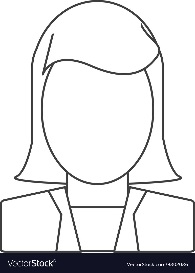 EXPÉRIENCEPROFESSIONNELLENovembre 2018Le petit prince, Esch-sur-Alzette Stage en crèche d’une semaineAide-éducatriceFévrier 2019h&M, belvalStage en vente d’une semaineConseillère en venteJuin 2019PÄiperléck, belvalStage en aides et soins d’une semaineAide-soignanteÉDUCATION ET FORMATIONSept. 16-Sept. 19Lycée Guillaume Kroll, Esch-sur-Alzette7eG – 5eGSept. 10 – Jul. 16École Nonnewisen1er – 6ièmeCOMPÉTENCES PERSONNELLESLangues maternellesLuxembourgeoisAutres languesAllemandFrançaisAnglaisCompétences organisationnelles Bonne capacité de travailler en équipeCompétences liés à l’emploiAttitude positive et très sociableCompétences informatiquesMS Office, PhotoshopLOISIRSSport, Musique, Photographie